ПОСТАНОВЛЕНИЕАДМИНИСТРАЦИИ ГОРОДСКОГО ПОСЕЛЕНИЯГОРОД СЕРАФИМОВИЧ ВОЛГОГРАДСКОЙ ОБЛАСТИО создании и поддержании в состоянии постоянной готовности к использованию технических систем оповещения населения об угрозе или возникновении чрезвычайных ситуаций мирного и военного времениВ соответствии с Федеральным законом от 21 декабря 1994 г. N 68-ФЗ "О защите населения и территорий от чрезвычайных ситуаций природного и техногенного характера", Федеральным законом от 12 февраля 1998 г. N 28-ФЗ "О гражданской обороне", постановлением Главы Администрации Волгоградской области от 4 декабря 2007 г. N 2006 (ред. от 23.12.2010) "О системе оповещения и информирования населения Волгоградской области об угрозе возникновения или о возникновении чрезвычайных ситуаций" в  целях совершенствования системы оповещения органов управления гражданской обороной, органов местного самоуправления, организаций, учреждений, предприятий и населения города Серафимович, администрация городского поселения город Серафимович ПОСТАНОВЛЯЕТ:1. Утвердить положение «О создании и поддержании в состоянии постоянной готовности к использованию технических систем оповещения населения об угрозе или возникновении чрезвычайных ситуаций мирного и военного времени». (Приложение № 1)2. Утвердить перечень объектовых систем оповещения организаций городского поселения города Серафимович, входящие в состав городской системы оповещения. (Приложение № 2) 3. Утвердить Порядок проверки готовности систем оповещения 
и информирования населения города об угрозе возникновения или возникновении чрезвычайных ситуаций. (Приложение № 3)4.  Контроль за выполнением постановления оставляю за собой.Глава городского поселения город Серафимович Волгоградской области		Т.Н. Ильина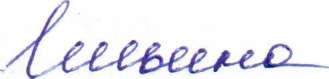 Положение о создании и поддержании в постоянной готовности к использованию технических систем оповещения населения об угрозе или возникновении чрезвычайных ситуаций мирного и военного времени.1. Общие положения1.1. Настоящее Положение определяет порядок использования действующих телевизионных и радиовещательных компаний, радиотрансляционных сетей и электросвязи при оповещении и информировании органов управления гражданской обороны, организаций, учреждений, предприятий и населения города (далее - система оповещения) при возникновении и ликвидации чрезвычайных ситуаций мирного и военного времени (далее - ЧС).1.2. Руководство организацией оповещения:- руководство организацией оповещения осуществляется главой администрации городского поселения город Серафимович, во взаимодействии с  JITII Серафимовичского района в части использования сетей связи общего пользования и сетей вещания.2. Силы и средства системы оповещения2.1. В систему оповещения ГО города входят:- общегородская система оповещения ГО;- локальные системы оповещения (далее ЛСО) потенциально опасных объектов;- объектовые системы оповещения ГО.2.2. Система оповещения города состоит из:- автоматизированной системы централизованного оповещения (далее АСЦО) должностных лиц ГО по служебным и домашним телефонам;- системы централизованного оповещения руководящего состава города;- автоматизированной системы централизованного запуска электросирен;- системы автоматизированного перехвата каналов трехканального радиовещания по проводной сети;- рабочего места оперативного дежурного единой дежурно-диспетчерской службы (далее ЕДДС) города, оборудованного техническими средствами оповещения, сопряженными с каналами и линиями сети связи общегородского пользования, ведомственных сетей связи, а также сетями вещания.2.3.  Локальные системы оповещения потенциально опасных объектов состоят из:- сети громкоговорящего оповещения персонала предприятия и населения, проживающего на расстоянии до 2,5 км от объекта;- сети электросиренного оповещения, обеспечивающей доведение сигнала до персонала объекта и проживающего населения на расстоянии до 2,5 км от объекта;- рабочего места диспетчера (дежурного), имеющего технические средства управления сетью электросиренного и громкоговорящего оповещения.2.4.  Локальная (объектовая) система оповещения объектов экономики, имеющих важное оборонное и экономическое значение или представляющих высокую степень опасности возникновения чрезвычайных ситуаций в военное и мирное время, состоит из:- электросиренного оповещения персонала объекта;- объектовой сети радиотрансляционного вещания.2.5. 3апасы мобильных (возимых и переносимых) средств оповещения создаются и поддерживаются в готовности к применению на городском и объектовом уровнях. Номенклатура, объем, места размещения, а также порядок накопления, хранения и использования запасов мобильных средств оповещения определяются создающим их органом по согласованию с руководством города.3. Порядок использования действующих телевизионных компаний, радиотрансляционного узла и сетей электросвязиВ мирное время3.1.  Право принимать решение на оповещение, а также непосредственно руководить оповещением и информированием органов управления, объектов экономики и населения города предоставляется:- главе администрации города (в его отсутствие — первому заместителю главы администрации города);- председателю комиссии по предупреждению и ликвидации чрезвычайных ситуаций и обеспечению пожарной безопасности (КЧС и ПБ) города;- в случаях, не терпящих отлагательства, — оперативному дежурному ЕДДС города, в соответствии с утвержденной инструкцией, с немедленным докладом главе администрации города;- на объектах экономики - соответствующим руководителям.3.2.  По решению главы администрации города для передачи сигналов и информации оповещения населению могут приостанавливаться трансляции программ по сетям телевизионного и проводного вещания города независимо от ведомственной принадлежности и организационноправовых форм собственности.3.3.  Сигналы (распоряжения) и информация оповещения передаются оперативным дежурным ЕДДС города вне всякой очереди с использованием всех имеющихся в его распоряжении средств связи и оповещения.3.4. Оперативный дежурный ЕДДС города, получив сигнал (распоряжение) или информацию оповещения, подтверждает их получение, немедленно доводит полученный сигнал (распоряжение) до главы администрации города, подчиненных органов управления и населения.3.5.  Передача сигналов (распоряжений) и информации оповещения осуществляется в автоматизированном режиме путем использования электросиренного оповещения, радиотрансляционных сетей и телевизионного вещания с перерывом вещательных программ для оповещения и информации населения в речевой форме.3.6. Право прямой передачи информации о чрезвычайных ситуациях мирного времени имеют:- глава администрации города;- председатель КЧС и ПБ города;- оперативный дежурный ЕДДС города.3.7. Текст передаваемой информации утверждается главой администрации города, председателем КЧС и ПБ города .3.8.  Обо всех случаях (санкционированных и несанкционированных) включения системы оповещения ГО города докладывается главе администрации города и в вышестоящий орган управления.Речевая информация передается населению при возникновении чрезвычайных ситуаций мирного и военного времени с перерывом программ вещания длительностью не более 5 минут. Допускается двух или трехкратное повторение передачи речевого сообщения.Передача информации должна осуществляться, как правило, вышеперечисленными лицами или профессиональными дикторами из студий вещания.3.9. Оповещение населения города осуществляется через ЕДДС города с использованием:- радиотрансляционной сети;- телевизионной сети;- уличных и ведомственных громкоговорителей;- электросирен и звукоусилительных установок;- локальных систем оповещения объектов экономики.3.10. Для привлечения внимания населения перед передаваемыми речевыми сообщениями всеми имеющимися средствами подается предупредительный сигнал "ВНИМАНИЕ ВСЕМ!" включением всех электросирен, установленных на территории города.3.11.  Сроки готовности технических средств и организационных сил к выполнению задач оповещения и информирования органов управления и населения города:а) радиотрансляционная сеть-  5 минут;б) АТС, АСЦО, сотовая связь - постоянная готовность к использованию;в) сеть телевизионного вещания - постоянная готовность к использованию.3.12. Стандартные речевые сообщения должны готовиться заранее и передаваться с магнитных или иных носителей информации или формализованных текстовых бланков.3.13. Поддержание в постоянной готовности к применению системы оповещения достигается организацией круглосуточного дежурства личного состава органов повседневного управления – ЕДДС города, технической исправностью и постоянной готовностью сил и средств к оповещению и информированию населения.3.14. Ответственность за поддержание сил и технических средств системы оповещения в постоянной готовности к применению, организацию своевременного технического обслуживания и ремонта несут руководители организаций города, в ведении которых находятся эти силы и средства.4. В военное время4.1. Для целей оповещения используются все действующие радиовещательные станции города.4.2. Стандартные речевые сообщения должны готовиться заранее и передаваться с магнитных или иных носителей информации.4.3.  Сроки готовности технических средств и организационных сил к выполнению задач оповещения и информирования органов управления и населения города:а) радиотрансляционной сети, АТС, АСЦО, сотовой связи - постоянная готовность к использованию;в) сети телевизионного вещания - постоянная готовность к использованию.4.4. Поддержание в постоянной готовности к применению системы оповещения достигается организацией круглосуточного дежурства личного состава органов повседневного управления – ЕДДС района, технической исправностью и постоянной готовностью сил и средств к оповещению и информированию населения.5. Обязанности органов, осуществляющих управление гражданской обороной, городских спасательных служб, объектов экономики по оповещению и информированию населения.5.1. Администрация городского поселения город Серафимович:планирует мероприятия по совершенствованию системы оповещения;- организует приобретение, техническое обслуживание, своевременный ремонт и модернизацию технических средств системы оповещения. 5.2. Администрация городского поселения город Серафимович:- разрабатывает планы оповещения органов управления, объектов экономики, населения, городских спасательных служб;- разрабатывает и утверждает тексты речевых сообщений для оповещения и информирования населения города, организует запись на магнитные носители текстов сообщений в двух экземплярах и их хранение;- обеспечивает установку на объектах связи аппаратуры оповещения должностных лиц ГО и включения электросирен;- обеспечивает установку на объектах вещания специальной аппаратуры для ввода сигналов и информации оповещения в программы вещания;- разрабатывает совместно с руководством Серафимовичского муниципального района, порядок взаимодействия соответствующих оперативных дежурных (диспетчеров) служб при передаче сигналов и информации оповещения по сетям вещания;- представляет заявки в предприятия связи на выделение соединительных линий и каналов связи от пунктов управления ГО города к объектам вещания и предприятиям города;- осуществляет контроль за качеством проведения регламентных работ на аппаратуре, задействованной в городской системе оповещения,  планирует и проводит один раз в квартал тренировки по передаче речевой информации и сигналов оповещения для населения города;- уточняет, не менее одного раза в квартал, списки телефонов руководящего состава органов управления и объектов экономики, которые подлежат обязательному включению в автоматизированную систему централизованного оповещения и проверяет соответствие прямых проводов и номеров телефонов, по которым проводится управление электросиренами;5.3  ЛТЦ Серафимовичского района МЦТЭТ г. Михайловка :- обеспечивает постоянную готовность технического персонала, аппаратуры оповещения, каналов связи к передаче и приему сигналов оповещения и ретрансляции информации, передаваемой по каналам радиовещания;- обеспечивает передачу сообщений с магнитных или иных носителей информации или в прямом эфире с рабочего места оперативного дежурного ЕДДС города об угрозе или возникновении чрезвычайных ситуаций мирного и военного времени;- обеспечивает сохранность магнитных или иных носителей информации (формализованных документов) с текстами для передачи у дежурной смены радиоузла.- обеспечивает постоянную работоспособность телефонов, в линии которых включены электросирены, заведенные на стойку АСЦО.5.4. Объекты экономики:- обеспечивают готовность имеющихся на объекте технических средств оповещения к использованию по предназначению;- организуют эксплуатационно  техническое обслуживание и ремонт имеющихся средств оповещения;- проводят мероприятия, направленные на совершенствование (реконструкцию), а также на создание (где не созданы) объектовых систем оповещения;- обеспечивают допуск работников, обслуживающих аппаратуру оповещения, и создают условия для их работы;- обеспечивают непосредственную организацию оповещения и информирования своих работников и выделяют необходимое количество сил и средств, задействованных для оповещения населения города;- проводят работы по обеспечению функционирования локальных систем оповещения (ЛСО) потенциально опасных объектов экономики;- представляют в установленном порядке донесения в администрацию города о состоянии ЛСО потенциально-опасных объектов;- закрепляют технические средства оповещения и связи, электрические сирены с оконечными устройствами за ответственными лицами.6. Порядок финансирования системы оповещения ГО.Финансирование создания, совершенствования (реконструкции) и содержания систем оповещения ГО осуществляется:- систем оповещения– за счет средств города;- объектовых систем оповещения – за счет средств объектов экономики.П Е Р Е Ч Е Н Ьобъектов оповещения, входящие в состав городской системы оповещенияПорядок проверки готовности систем оповещения 
и информирования населения города об угрозе возникновения или возникновении чрезвычайных ситуаций1. Настоящий Порядок проверки готовности систем оповещения и информирования населения городского поселения определяет цели, виды, периодичность и методику планирования и проведения проверок системы оповещения ГО города, а также обязанности должностных лиц, осуществляющих техническое обслуживание и эксплуатацию средств оповещения.2. Проверки системы оповещения города планируются и проводятся на основании решений главы администрации городского поселения, с целью поддержания ее в постоянной готовности к использованию по предназначению. 3. Проверки системы оповещения и информирования населения городского поселения планируются и проводятся:- годовая комплексная тренировка по оповещению;- ежеквартально – комплексная тренировка по оповещению;- ежемесячно – тренировки по оповещению населения.4. Все проверки проводятся комиссией, в состав которой включены представители КЧС городского поселения город Серафимович.На комиссию возлагается:4.1. Проверка подготовленности к действиям по оповещению:- оперативных дежурных ЕДДС  к действиям по оповещению;-эксплуатационно-технического персонала, обеспечивающего обслуживание средств оповещения;- работников, специально уполномоченных на решение задач в области ГО. 4.2. Проверка технического состояния:- аппаратуры оповещения и линий дистанционного управления на объектах связи и оповещения;- средств оповещения локальных и объектовых систем оповещения.5. Обязанности работников, обеспечивающих эксплуатационно-техническое обслуживание и проверку закрепленных за ними средств оповещения:- обеспечивать сохранность и содержание в исправном состоянии средств оповещения, находящихся на объектах;- обеспечивать содержание в рабочем состоянии аппаратуры дистанционного управления электросирен централизованного включения;- принимать меры по немедленному устранению всех выявленных неисправностей средств оповещения;- проводить все виды регламентных работ на средствах оповещения согласно плану-графику;- проводить ежемесячные, согласно графику, проверки работоспособности средств оповещения;- участвовать в работе комиссии по проверке систем оповещения;- докладывать главе администрации городского поселения о результатах проведенных проверок, нарушениях в работе систем.6.  Обязанности работников, специально уполномоченных на решение задач в области ГО объектов экономики, организаций, учреждений по содержанию, эксплуатации и проверке локальных систем оповещения.Работник, специально уполномоченный на решение задач в области ГО, обязан:- назначать, по согласованию с руководителем объекта, ответственных лиц за сохранность и поддержание в исправном состоянии средств оповещения;- разрабатывать инструкции техническому персоналу по: содержанию средств оповещения; проведению профилактических работ; действиям при проведении проверок; действиям при несанкционированном запуске средств оповещения;- организовывать и контролировать проведение регламентных работ по профилактике локальных систем оповещения;- принимать необходимые меры по немедленному устранению всех выявленных неисправностей в системе оповещения объекта;- исключить случаи несанкционированного отключения и демонтажа средств оповещения и линий управления к ним;- обеспечить беспрепятственный допуск работников узла связи, обеспечивающих обслуживание средств оповещения, к местам размещения аппаратуры управления, электросиренами, централизованного включения;- лично докладывать результаты проверок системы оповещения, а также о всех несанкционированных включениях средств оповещения по телефонам, указанным в графике проверок.7. Технический персонал, обслуживающий аппаратуру оповещения ГО, обязан принимать немедленные меры по устранению выявленных в ходе проверки неисправностей.8.  По окончании проверки все средства оповещения переводятся в режим готовности к использованию.от «__12__»____апреля_____2019г.№_78__Приложение 1к постановлениюадминистрации городского поселенияг. Серафимович Волгоградской областиот «_12__»__апреля___2019г.      №_78_Приложение 2к постановлениюадминистрации городского поселенияг. Серафимович Волгоградской областиот «_12__»__апреля___2019г.      №_78_№ппАдрес установкиНаименованиеорганизации, Тип Кол-во№телефона, г. СерафимовичУл. Блинова 3Администрация городского поселенияГГУ14-31-41г. СерафимовичУл. Донская 109Администрация городского поселенияГГУ14-31-41г. Серафимович, ул.Октябрьская, 121Серафимовичский ЛТЦГГУ14-14-05г. Серафимович, ул.Погорелова, 4Отдел МВД России по Серафимовичскому районуСГУ54-35-65г. Серафимович ул. РеспубликанскаяСерафимовичский ЛТЦАВУД-4ИАВУД-4КГР-1П 164-Э11334-14-05Приложение 3к постановлениюадминистрации городского поселенияг. Серафимович Волгоградской областиот «_12__»__апреля___2019г.      №_78_